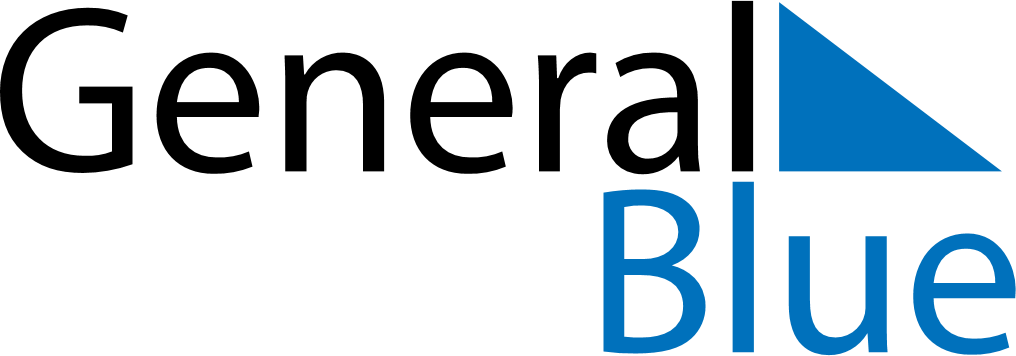 October 2020October 2020October 2020October 2020October 2020October 2020CanadaCanadaCanadaCanadaCanadaCanadaSundayMondayTuesdayWednesdayThursdayFridaySaturday1234567891011121314151617Thanksgiving1819202122232425262728293031HalloweenNOTES